Муниципальное бюджетное дошкольное образовательное учреждение «Детский сад общеразвивающего вида № 6 г. Слюдянки»Проект: «Инструменты объединения родительского сообщества вокруг педагога»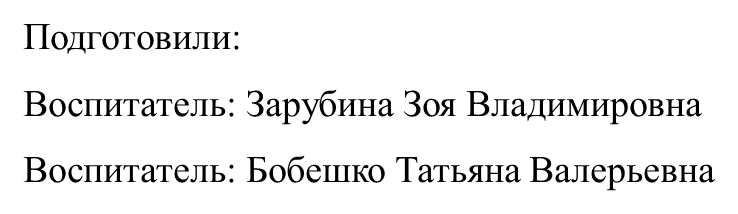 Участники проекта: дети старшего дошкольного возраста, родители, специалисты библиотеки, воспитатели.Тип проекта: практико-ориентированныйАктуальность:      В условиях становления системы национальных ценностей особое значение приобретает семья, как лучшая естественная среда для воспитания, защиты и развития детей, как важный фактор их социализации и индивидуализации.      Принципиальным условием решения важнейшей задачи объединения педагогов и родителей в интересах ребенка является, прежде всего, создание особой формы общения между родителями и педагогами, которая обеспечит доверительный, деловой контакт. Это возможно лишь в условиях неформального взаимодействия. Для того, чтобы родители стали активными помощниками воспитателей, необходимо вовлечь их в жизнь детского сада.     Члены семей воспитанников детского сада – представители разных профессий, увлечений, интересов. В каждой группе есть родители, которые способны дать содержательное образование для детей, которые могут придать импульс их развитию. Привлечение потенциала семьи формирует сферу общих интересов, придает неординарность общению, обеспечивает поступательное и эффективное развитие совместной деятельности.    Проект рассчитан на детей старшего дошкольного возраста и их родителей. Основой проекта - является создание сети «родительских мастерских» организованное для участников родительского сообщества «Инструменты объединения родительского сообщества вокруг педагога», представляющих эффективный опыт, участия в совместной деятельности родителей и детей старшего дошкольного возраста.Темы мероприятий, выбор детско–родительских мастерских формируются    из запросов и интересов детей и творческого потенциала их родителей. Родители являются непосредственными участниками в их организации и проведении.Цель проекта: 
          Развитие творческого потенциала  участников  образовательных отношений  дошкольной образовательной организации. Задачи проекта:       Выявление интересов  родителей и детей старшего дошкольного возраста    Приобщение   родителей к участию в жизни в ДОУ через поиск и внедрение наиболее эффективных форм сотрудничества.       Создание условий для реализации собственных идей членов сообщества, способствующих развитию творческого потенциала детей, родителей, педагогов      Повысить педагогическую культуру родителей.Новизна проекта            Новизна проекта заключается в привлечении творческого потенциала родителей с целью создания «Детско-родительских мастерских», которые являются компонентами детско-родительского сообщества «Инструменты объединения родительского сообщества вокруг педагога». Основным фактом, обеспечивающим эффективность образовательного процесса, является личностная включённость детей и родителей в событийную жизнь. Эту включённость можно обеспечить посредством учета интересов детей и родителей. Проект позволяет детям и родителям заниматься любимым делом, получать знания и развивать творческий потенциал, чтобы в дальнейшем обеспечить ребенку эмоциональный комфорт, интересную содержательную жизнь в детском саду и дома.   Основными принципами являются:принцип практической применяемости педагогических подходов;принцип полноты, необходимости и достаточности содержания;принцип сбалансированности совместной деятельности взрослого и  детей;принцип адекватности дошкольному возрасту форм взаимодействия   с воспитанниками;принцип добровольности.Главными функциями являются:коммуникативная – формирование условий для общения, проведения   мероприятий;предметно - деятельностная – непосредственное решение задач развития личности;социально-воспитательная – реализация интересов индивида и группы путем развития разнообразных способностей;социально-культурная – формирование собственной социокультурной среды.Специфика детско-родительского сообщества: членами сообщества являются лица обоих полов, включающие два-три поколения (дети, родители, бабушки и дедушки);по видам деятельности сообщество полифункциональное (многообразие видов деятельности определяется интересами участников образовательных отношений   и традициями семей); существенной характеристикой сообщества является их педагогическая и досуговая направленность, что обеспечивает его практико-ориентированность. Формы работы:Взросло-детские проектыРодительские мастерскиеМастер-классы.Экскурсии.Акции. Создание мини-музеев.Конкурсы.Выставки.Презентации.Кадровые ресурсы:Воспитатели;Служба сопровождения.Информационные ресурсы:Интернет;Методическая литератураСроки реализации проекта: 1 годЭтапы реализации проекта:1 Этап – Подготовительный (октябрь – декабрь 2021г.)      Этап реализуется в инвариантном блоке (взаимодействие со всем контингентом родителей).      Инвариантный блок — это фундамент дальнейшего дифференцированного психолого-педагогического просвещения и сопровождения родителей. В процессе взаимодействия необходимо помочь родителям овладеть системой  педагогических знаний (постановка целей, задач, разработка проектов, тематики «детско-родительских мастерских»), обогатить палитру содержательного взаимодействия с ребенком для его разностороннего развития; приобрести умение применять  педагогические знания в практике взаимодействия с детьми.Задачи:    создать условия для организации сообщества;    изучение особенностей, потребностей семей и детей;    выявить творческий потенциал среди родителей для дальнейшего   взаимодействия и создание «детско - родительских мастерских».Содержание:взаимодействие с родителями на основе личностно ориентированного, индивидуального подхода с учетом конкретных запросов  детей, путем организации единого образовательного пространства ДОУ и семьи;изучение семейных традиций, хобби, интересов;определение   групп родителей для участия в проекте «Инструменты объединения родительского сообщества вокруг педагога».Формы и методы:      Наблюдение, анкетирование, беседы, изучение предложений родителей, обмен опытом, наглядно-информационные, познавательные.2 этап – основной (январь-март 2022).      На основе полученных в результате изучения семей данных, формируется вариативный блок, подразумевающий работу с дифференцированными группами родителей. Содержание, формы и методы отбираются в зависимости от выявленных особенностей, потребностей и родительских ресурсов. Основой организации любой формы взаимодействия является принцип добровольности.Задачи:     объединение усилий ДОО и семьи в вопросах воспитания и развития дошкольников;           повышение педагогической культуры родителей через организацию различных форм взаимодействия;            пропаганда опыта семейного воспитания;           укрепление детско-родительских отношений;           предоставление родителям возможность реализовывать свой потенциал в проектной деятельности;            популяризация деятельности ДОО в образовательном пространстве поселка и района.3 этап – контрольно – результативный (ноябрь-декабрь 2022г.      Заинтересованность и вовлечение   родительского сообщества ДОО  в реализацию проекта детско-родительского сообщества «Радость познания», деятельность  «детско-родительских мастерских»; оценка эффективности проделанной работы. Основным критерием является соответствие результатов работы поставленным целям и задачам.Показателями эффективности работы детско-родительского сообщества также являются:      повышение посещаемости мероприятий;     более высокая активность родителей в  образовательном процессе;       увеличение количества индивидуальных консультаций педагогов и других специалистов; изменение характера запросов при консультировании; удовлетворенность участников образовательных отношений дошкольной образовательной организации.Механизмы реализации проекта:Руководящую роль в организации проекта играют  участники   творческой группы. Осуществление проекта планируется в тесном взаимодействии с педагогами, родителями и детьми детского сада.Разработка методических материалов по теме проекта.Механизмы финансирования проекта:добровольные родительские пожертвованияОжидаемые результаты и эффекты реализации проекта.Ожидаемые результаты :Повышение профессионального мастерства педагогов    в процессе   проектной деятельности при взаимодействии с родителями.Активное вовлечение детей в самостоятельную   деятельность при реализации проекта.Развитие системы продуктивного взаимодействия между участниками образовательных отношений.Создание продуктов, которые можно предъявить социуму.Реализация научных принципов построения основной общеобразовательной программы.Создание детско – взрослого сообщества.Вовлечение родителей в образовательную деятельность детского сада.Ожидаемые эффекты:У 90% педагогов изменится отношение к решению педагогической задачи: Развитие интеллектуально-личностных способностей детей через вовлечение их в проектную и исследовательскую деятельность; 90% педагогов изучат технологию педагогического проектирования и метод проектов в работе с дошкольниками для развития их интеллектуально-личностных способностей и осознают важность развития у воспитанников интегративных качеств личности.Возможность свободного доступа в центры развития.  Дети вовлекают в проект родителей, общаются между собой и воспитателем, а при   проектировании общаются между собой все участники образовательного пространства ДОУ.Возрастёт уровень продуктов, созданных в ходе проектной   деятельности, что способствует более успешному позиционированию МДОУ.Развитие  детской инициативы, которая является итоговымрезультатом освоения детьми образовательной программы.Увеличение интенсивности контактов, инициативность родителей.Изменение активности членов семьи в педагогическом процессе.
   Практическая значимость проекта:     Заключается в том, что основные результаты проекта могут быть использованы в учебно-воспитательном процессе дошкольного образования,  при разработки образовательных программ по улучшению взаимодействия семьи и детского сада. При реализации  проектов, решающих проблему других направлений образовательной деятельности.Предлагаемые темы занятийСодержание работыОтветственныйСрокиУдивительный мир камнейБеседа «Ох, уж эти камни!»Экскурсия на озеро Байкал.Продуктивная деятельность-картина из камней.Сенсорные игры с камнямиВоспитатели: Зарубина Зоя Владимировна,Бобешко Татьяна ВалерьевнаСентябрьВсе работы хороши, выбирай на вкусЭкскурсия на кухню (знакомство с кухонной утварью, знакомство с меню)Экскурсия в медкабинет (знакомство с медицинскими инструментами и в чем заключается их работа)Знакомство с пожарной машинойМедсестра: Танич Ксения Евгеньевна.Повар: Евдокимова Лариса ВладимировнаСотрудники МЧС.ОктябрьЛюбимые домашние питомцыФормировать у детей ответственное отношение к домашним питомцам.Развить желание учувствовать в беседе, рассказывая о своих домашних животных.Воспитывать любовь и бережное отношение к ним.Выставка рисунков «Домашний питомец».Выставка поделок из пластилина «Мой домашний питомец».Фотовыставка любимых домашних питомцев.Воспитатель:Бобешко Татьяна Валерьевна,Зарубина Зоя ВладимировнаНоябрьВ гостях у КарлсонаЭкскурсия в кондитерский цех, знакомство с технологией приготовления некоторых кондитерских изделий.Продуктивная деятельность-приготовление песочного печенья.Сюжетно-ролевая игра «Кафе Сладкоежка»Казанова Ксения СергеевнаНоябрьВ мире СамоделкинаДизайн кукольной комнаты.Работа по изготовлению мебели.Сюжетно-ролевая игра «Салон мебели»Хабиббулин Олег ФёдоровичДекабрьКнига источник знанияЭкскурсия в библиотеку.КВН «Калейдоскоп сказок»Создание мини-музея «Читаем вместе».Создание мини-музея «Часы»Красильникова Галина Викторовна (Библиотекарь)ЯнварьКоролева музыкаМузыкальное шоу «Угадай мелодию».Музыкальный ринг с воспитанниками.Музыкальные «Фантазеры».Мухина Ольга Андреевна (музыкальный руководитель)ФевральМой городВызвать у детей чувство восхищения красотой родного города.Выставка детского творчества: «Ночной город глазами ребёнка».Беседа о достопримечательстве родного города.Нечаева Татьяна ВладимировнаМартДорожная грамотаЧтение художественной литературы Н.Носова «Автомобиль», М.Дружинина «Наш друг светофор», «Правило поведения на улице».Встреча с инспектором по ПДД.Акция для родителей «Соблюдение правил дорожного движения».КВН «Дорожная азбука».Попова Татьяна Сергеевна (инспектор по ПДД Слюдянского района)АпрельЖить здоровоОбучение процедурам закаливания «В гостях у доктора Айболита».Изготовление солевых и массажных дорожек.Выставка рисунков детей на тему «Мы за здоровый образ жизни»Ковальская Кристина ВалерьевнаМай